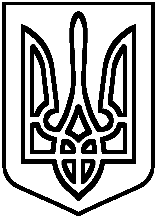 ФАСТІВСЬКА  РАЙОННА  РАДА КИЇВСЬКОЇ ОБЛАСТІОПОРНИЙ ЗАГАЛЬНООСВІТНІЙ НАВЧАЛЬНИЙ ЗАКЛАДВЕПРИЦЬКА ЗАГАЛЬНООСВІТНЯ ШКОЛА І-ІІІ СТУПЕНІВІдентифікаційний код 248928 59   08531,  Фастівський р-н, Київська обл. с. Веприк, вул. Стеценка, 3   (04565) 45-430 E-mail: veprikzosh@ukr.netHAKAЗвід «26» червня 2019 p.   							№ 76Про випуск із школи учнів 11 класу       Керуючись ст. 53 Конституції України, Законами України «Про освіту», «Про загальну середню освіту», відповідно до наказу Міністерства освіти і на уки України від 16.04.2018 № 367 «Про затвердження Порядку зарахування, відрахування та переведення учнів до державних та комунальних закладів освіти для здобуття повної загальної середньої освіти», Положення про загальноосвітній навчальний заклад, затвердженого постановою Кабінету Міністрів України від 27.08.2010 №778, Положення про державну підсумкову атестацію учнів (вихованців) у системі загальної середньої освіти, на підставі річного оцінювання та результатів державної підсумкової атестації, за рішенням педагогічної ради (протокол №8 від 26.06.2019),НАКАЗУЮ:Вважати випущеними з навчального закладу у 2019 році з 11 класу 6 учнів.Вручити атестати про повну загальну середню освіту таким учням навчального закладу:1. Бур’ян Ангеліні Василівні2. Гаращук Аміні Віталіївні3. Коваленку Назару Віталійовичу4. Котляру Дмитру Вікторовичу5. Науменку Костянтину Леонідовичу6.Шиманській Марині ГеннадіївніКласному керівнику 11 класу Куцу М.П. зробити відповідні записи на сторінках класного журналу в розділі «Зведений облік навчальних досягнень учнів» у графі «Рішення педагогічної ради» та в особових справах учнів 27.06.2019.1Заступнику директора школи з навчально-виховної роботи Федорович О.С.:     4.1.Вручити атестати про повну загальну середню освіту випускникам 11 класу на урочистій лінійці  27.06.2019.     4.2.Взяти під контроль виставлення особистого підпису учнів про одержання атестатів про повну загальну середню освіту в Книзі обліку і видачі атестатів та додатків до атестатів про повну загальну середню освіту 27.06.2019.Контроль за виконанням цього наказу залишаю за собою.Директор ОЗНЗ Веприцька ЗОШ І-ІІІ ст.                                                      В.В.Халюк3 наказом ознайoмлeнi:М.П.ФедоровичО.С.Федорович2